О проведении конкурсного отбора на образовательную программу «Литературное творчество. Мастерская Серебряного века»Уважаемые коллеги!Министерство образования и науки Тамбовской области (далее – министерство) в соответствии с письмом Образовательного Фонда «Талант             и успех» от 14.07.2023 №Ф/2681-ЕИ информирует, что в целях выявления, поддержки и дальнейшего сопровождения талантливых детей на базе Образовательного центра «Сириус» (далее – Центр) в период с 01 ноября                     по 18 ноября 2023 года будет реализована образовательная программа «Литературное творчество. Мастерская Серебряного века» по направлению «Искусство».Все участники программы в ходе ее реализации:познакомятся с культурными, философскими, научными и литературными идеями рубежа XIX-XX веков;изучат творчество поэтов Серебряного века на примере отдельных литературных произведений;осознают значение русской литературы начала XX века в системе современной культуры, в воспитании и развитии личности;научатся формулировать свое отношение к авторской поэзии, анализировать литературное произведение и определять его жанровую специфику, а также характеризовать особенности стиля, изобразительные и выразительные средства языка;научатся использовать изученные литературные произведения для подготовки сценария поэтической композиции.К участию в конкурсном отборе приглашаются обучающиеся                           9 – 11 классов (на 1 сентября 2023 года), увлеченные русским языком и литературой. Для участия в конкурсном отборе необходимо подать заявку и выполнить творческое задание в срок до 29 августа 2023 года (включительно) на сайте Центра https://sochisirius.ru.Оплата проезда (до Центра и обратно), пребывание и питание школьников – участников образовательной программы осуществляется за счет средств Образовательного Фонда «Талант и успех».Министерство просит проинформировать заинтересованные лица.Приложение: в электронном виде.Заместитель министра – начальникуправления ресурсного обеспеченияпроектной деятельности                                                                      С.И.СусоровДолгова А.П.8 (4752) 78-62-46Руководителям органов местного самоуправления, осуществляющих управление в сфере образования Руководителям общеобразовательных организаций, подведомственных министерству (Хворов, Паршина, Трунова, Серяпин)Директору Тамбовской православной гимназии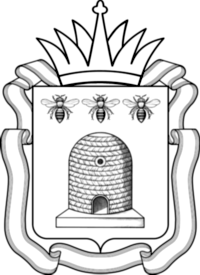 